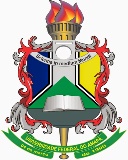 UNIVERSIDADE FEDERAL DO AMAPÁPRÓ-REITORIA DE EXTENSÃO E AÇÕES COMUNITÁRIASDEPARTAMENTO DE EXTENSÃO TERMO DE CONSENTIMENTOEu ___________________________________, membro do corpo docente e/ou técnico administrativo desta Universidade Federal do Amapá - UNIFAP, declaro para os devidos fins de direito que estou de acordo com a utilização de minha assinatura em meio digital “escaneada” para uso exclusivo pela Pró-reitoria de Extensão e Ações Comunitárias em composição de emissão de certificados eletrônicos.Macapá, ____ de __________ de 20____.Assinatura:Nome completo:OBS.: Assinatura com fundo branco e sem carimbo.